حضرات السادة والسيدات،تحية طيبة وبعد،يسعدني أن أدعوكم إلى حضور الاجتماع المقبل للتعاون بشأن معايير الاتصالات المتعلقة بأنظمة النقل الذكية (ITS) المزمع عقده يوم الأحد 17 ديسمبر 2012 في واشنطن العاصمة، الولايات المتحدة الأمريكية، بدعوة كريمة من تحالف مصنّعي السيارات (AAM). وسيعقد الاجتماع في نفس مكان الاجتماع الثامن لفريق التركيز المعني بشرود سائقي السيارات التابع لقطاع تقييس الاتصالات (19-18 ديسمبر 2012).ويهدف هذا اللقاء إلى توفير محفل معترف به عالمياً لوضع مجموعة مقبولة دولياً ومنسقة عالمياً من معايير الاتصالات لأنظمة النقل الذكية ذات المستويات العالية من الجودة وذلك بأسرع وقت ممكن للتمكن من سرعة نشر منتجات وخدمات اتصالات لأنظمة النقل الذكية في الأسواق العالمية تتسم بالقدرة الكاملة على التشغيل البيني.وباب المشاركة في الاجتماع مفتوح أمام:-	ممثلي الدول الأعضاء في الاتحاد وأعضاء القطاعات والمنتسبين والهيئات الأكاديمية وأمام أي شخص من أي بلد عضو في الاتحاد يرغب في المساهمة في العمل؛-	أي فرد من منظمة وطنية أو إقليمية أو دولية معنية بوضع المعايير يرغب في المساهمة في العمل.وبوجه خاص، تُدعى المنظمات الوطنية والإقليمية والدولية المعنية بوضع المعايير إلى المشاركة وطلب الانضمام لعضوية لجنة إدارة التعاون.وترد اختصاصات التعاون ونتائج الاجتماع الأخير في الموقع: http://itu.int/en/ITU-T/extcoop/cits/.وسيفتتح اجتماع التعاون في الساعة 0900 يوم 17 ديسمبر 2012. والتسجيل للمشاركة في هذا الاجتماع مجاناً.وستجرى المناقشات باللغة الإنكليزية فقط.التسجيل: لتمكين مكتب تقييس الاتصالات من اتخاذ الترتيبات اللازمة المتعلقة بتنظيم الاجتماع، يرجى التسجيل في اجتماع التعاون بشأن معايير الاتصالات المتعلقة بأنظمة النقل الذكية باستكمال الاستمارة المتاحة على الخط في العنوان التالي http://www.itu.int/reg/tmisc/3000477.المشاركة عن بُعد: يمكنكم المشاركة عن بُعد في اجتماع التعاون بشأن معايير الاتصالات المتعلقة بأنظمة النقل الذكية. وسيكون بإمكانكم، كمندوبين مشاركين عن بُعد، الاستماع إلى المناقشات والاطلاع على الوثائق والعروض والتفاعل مع مضيف الاجتماع عن بُعد. وإذا كنتم ترغبون في المشاركة عن بُعد، يتعين عليكم التسجيل مسبقاً في الموقع: http://www.itu.int/reg/tmisc/3000477. وستتاح الإرشادات ذات الصلة للمشاركين المسجلين.وثائق الاجتماع: ينبغي للمشاركين الذين يعتزمون تقديم وثائق للمناقشة في الاجتماع إرسال هذه الوثائق باستعمال النموذج المتاح في: http://itu.int/en/ITU-T/extcoop/cits/ إلى العنوان: tsbcits@itu.int قبل 10 ديسمبر 2012.معلومات مفيدة: تسهيلاً لكم، ترد في الملحق 1 معلومات عملية عن مكان الاجتماع وكيفية الوصول إليه.التأشيرة: نود أن نذكركم بأن على مواطني بعض البلدان الحصول على تأشيرة للدخول إلى الولايات المتحدة الأمريكية وقضاء بعض الوقت فيها. ويجب طلب التأشيرة من المكتب (السفارة أو القنصلية) الذي يمثل الولايات المتحدة الأمريكية في بلدكم، أو من أقرب مكتب من بلد المغادرة في حالة عدم وجود مثل هذا المكتب في بلدكم. ويرجى ملاحظة أن الموافقة على منح التأشيرة قد تستغرق بعض الوقت، لذا يرجى تقديم طلبات الحصول على التأشيرة بأسرع وقت ممكن.وتفضلوا بقبول فائق التقدير والاحترام.مالكولم جونسون
مدير مكتب تقييس الاتصالاتالملحقات: 1ANNEX 1
(to TSB Circular 319)Practical InformationVenue

Alliance of Automobile Manufacturers
Franklin Towers Office Building
1401 Eye Street, N.W., Suite 900
Washington, DC 20005Map: http://goo.gl/maps/LXreR  Hotels near the AllianceCrowne Plaza Hamilton
1001K Street NW and 14th Street
Washington, DC 20005
http://www.crowneplaza.com
189 $/night

Donovan House Kimpton
1155 14th St NW
Washington, DC 20005
www.donovanhousehotel.com
197 $/night

Comfort Inn Downtown Convention Center
1201 13th Street NW
Washington, DC 20005
www.dcdowntownhotel.com 160 $/night

Residence Inn Washington Dc Vermont Avenue1199 Vermont Avenue NW
Washington, DC 20005http://www.marriott.com/hotels199 $/night
Washington Plaza Hotel10 Thomas Circle NW
Washington, DC 20005www.washingtonplazahotel.com
169 $/nightDirections from Washington Dulles International AirportPublic transport:	1) Take Bus 5A towards L’Enfant Plaza Station
			2) Get off at N Moore St & Rosslyn Station
			3) Walk to Rosslyn Metro Station
			4) Take Metrorail Blue Line towards Largo Town Ctr or Metrorail Orange Line 			towards New Carrollton
			5) Get off at McPherson Sq Metro StationAlso see: 		http://www.wmata.com/ By car: 			See http://goo.gl/maps/SkMx2 Directions from Ronald Reagan National AirportPublic transport: 	1) Walk to National Airport Metro Station			2) Take Metrorail Blue Line towards Largo Town Ctr			3) Get off at McPherson Sq Metro StationAlso see: 		http://www.wmata.com/ By car: 			See http://goo.gl/maps/qsMLo  5.	Host contact Person Name: 				Mrs. Sharon Roth
Telephone: 			+1-202-326-5544
E-Mail: 			sroth@autoalliance.org______________مكتب تقييس الاتصالات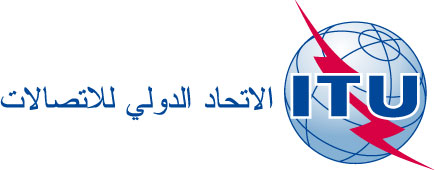 جنيف، 2 نوفمبر 2012المرجع:

الهاتف:
الفاكس:TSB Circular 319
+41 22 730 6828
+41 22 730 5853-	إلى إدارات الدول الأعضاء في الاتحاد؛-	إلى أعضاء قطاع تقييس الاتصالات؛-	إلى المنتسبين إلى قطاع تقييس الاتصالات؛-	إلى الهيئات الأكاديمية المنضمة إلى قطاع تقييس الاتصالاتالبريد الإلكتروني:tsbcits@itu.intنسخة إلى:-	رؤساء لجان الدراسات بقطاع تقييس الاتصالات ونوابهم؛-	رئيسي فرقتي العمل 5A و5D بقطاع الاتصالات الراديوية ونوابهما؛-	مدير مكتب الاتصالات الراديوية في الاتحاد؛-	الهيئات التالية: ISO TC 204 وISO TC 22 وARIB وATIS وCCSA وETSI وIEEE وISACC وSAE وTIA وTTA وTTC وUNECE.الموضوع:اجتماع التعاون بشأن معايير الاتصالات المتعلقة بأنظمة النقل الذكية (ITS)
واشنطن العاصمة، الولايات المتحدة الأمريكية،
17 ديسمبر 2012اجتماع التعاون بشأن معايير الاتصالات المتعلقة بأنظمة النقل الذكية (ITS)
واشنطن العاصمة، الولايات المتحدة الأمريكية،
17 ديسمبر 2012